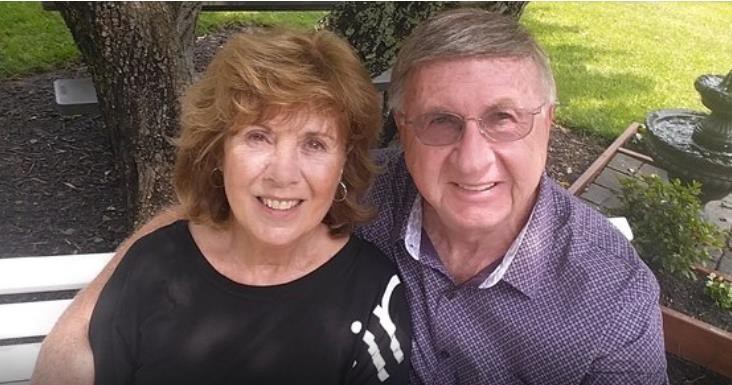 Marianne & Ken SmithElder Care Resources Directory250+ links to online elder care resources – caring for elderly parents, long term care (home care, assisted living and nursing home), elder law, aging issuesWe are dedicated to continuous research on how to improve the lives of the elderly and the family caregivers dedicated to loving and supporting them. Solutions seldom reveal themselves. They must be sought.As we dealt with caring for 3 elderly parents in our home at the same time, we found relevant information on elder care resources to be fragmented and very frustrating to pull together.So we researched and aggregated 250+ resources and links organized by topic – in one convenient document.	And this is just the beginning. We’ll keep updating these resources continually. We hope you find this Directory helpful. The document is organized into 8 clickable sections (See Table Of Contents below) for easy navigation.If you have other resources not listed in our Directory that you think should be included, submit the link(s) to: ksmith@everageless.com ... or complete the form submission on our EverAgeless.com Contact Page ( https://everageless.com/contact A positive Comment would be much appreciated.Order our “My Elder Care Diary” book on Amazon.com:(https://www.amazon.com/Elder-Care-Diary-Marianne-Smith/dp/B096LRYFD6/ref=sr_1_1?crid=377AH3WBAV6CD&keywords=my+elder+care+diar y&qid=1676827922&sprefix=my+elder+care+diary%2Caps%2C94&sr=8-1Visit our EverAgeless Blog. https://everageless.comElder Care Resources DirectoryTable Of ContentsLong Term Care Resources DirectoryAmerican Society on Aging -	www.asaging.org San Francisco, CA	800-537-9728Medicare Rights Center -	https://www.medicarerights.org/ New York	800-333-4114Family Caregiver Alliance -	https://www.caregiver.org/ San Francisco, CA	800-556-8206 toll free415-434-3388 localAlliance for Aging Research -	https://www.agingresearch.org/ Washington, DC	202-293-2856Benefits Checkup ( Part of National Council on Aging) https://benefitscheckup.org/National Council on Aging	https://www.ncoa.org/ Arlington, VA	800-794-6559Eldercare -	https://eldercare.com/ Toronto, ONCare Guide -	https://careguide.com/ Toronto, ONCatholic Charities USA -	https://www.catholiccharitiesusa.org/ Alexandria, VA	703-549-1390Catholic Golden Age -	https://catholicgoldenage.org/ Olyphant, PA	855-586-1091CMS -	https://www.cms.gov/ Baltimore, MDMedicare Service Center	800-633-4227Community Transportation Association of America -	https://ctaa.org/ Washington, DC	800-891-0590Pet Partners -	https://petpartners.org/ Bellevue, WADepartment of Justice -	https://www.justice.gov/ Washington, DC	202-514-2000Disabled American Veterans -	https://www.dav.org/ Washington, DC	202-554-3501Eldercare Locator -	https://eldercare.acl.gov/Public/Index.aspx Washington, DC	1-800-677-1116Medic Alert Foundation -	https://www.medicalert.org/ Turlock, CA	1-800-432-5378Medicare -	https://www.medicare.gov/Baltimore, MD – Medicare Service Center 800-633-4227Medicare Rights Center - https://www.medicarerights.org/ Washington, DC - 202-637-0961 ( Helpline 800-333-4114)Health Policy Institute -	https://hpi.georgetown.edu/ Washington, DCNational Alliance for Caregiving - https://www.caregiving.org/ Washington, DC -	202-918-1013National Association of Social Workers	- https://www.socialworkers.org/practice/aging Washington, DCNational Care Planning Council	-	https://longtermcarelink.net/ Centerville, UT	-	801-298-8676		Toll Free 800-989-8137Caregiver Action Network -	https://caregiveraction.org/Washington, DC -	202-454-3970	Caregiver Help Desk – 855-227-3640Gerontological Advanced Practical Nurses Association -	https://www.gapna.org/ Pitman, NJ	-	866-355-1392National Long-term Care/ Ombudsman Resource Center - https://ltcombudsman.org/Washington, DC	-	202-332-2275National Institute on Aging – Long-Term Care https://www.nia.nih.gov/site-search/bG9uZyB0ZXJtIGNhcmU%3DPennsylvania Medicare Guide – Paying for Senior Care Searchable for other states as well	855-481-6777 https://payingforseniorcare.com/medicare/pennsylvaniaHospice Resources DirectoryAmericans for Better Care of the Dying	-	https://www.abcd-caring.org/ Improve end-of-life careNational Institute on Aging – Hospice Care https://www.nia.nih.gov/site-search/aG9zcGljZSBjYXJl Bethesda. MD	800-222-2225Death with Dignity	-	https://www.deathwithdignity.org/Portland, OR	503-228-4415Hospice Foundation of America https://hospicefoundation.org/Hospice-Care/Hospice-Services Washington, DC	202-457-5811Toll Free # 800-854-3402International Association for Hospice & Palliative Care	- https://hospicecare.com/home/Houston, TX	823-623-7650National Association for Home Care and Hospice	-	https://www.nahc.org/ Washington, DC	202-547-7424National Hospice and Palliative Care Organization	- https://www.nhpco.org/ (NHPCO)Alexandria, VA	703-837-1500Nursing Home Resources DirectoryAlternatives for Seniors -	https://www.alternativesforseniors.com/ Contact #: 800-350-0770Personal Assistance: 888-904-1990Commonwealth Fund -	https://www.commonwealthfund.org/ New York, NY		212-606-3800Long Term Care Ombudsman Resource Center	- https://ltcombudsman.org/nursing-homes Washington, DC	202-332-2275Expenditure Panel Survey	- https://meps.ahrq.gov/mepsweb/data_stats/nh_info.jsp Rockville, MD		301-427-1364National Consumer Voice for Long-Term Quality Care https://theconsumervoice.org/aboutWashington, DC	202-332-2275National Institute on Aging – Nursing Homes https://www.nia.nih.gov/site-search/bnVyc2luZyBob21lcw%3D%3D Bethesda, MD	800-222-2225Nursing Home Abuse	-	https://www.nursinghomeabuse.org/ Chestnut Hill, MA			855-910-9072Nursing Home Abuse Center -	https://www.nursinghomeabusecenter.com/ 877-746-0994Medicare.gov -	https://www.medicare.gov/coverage/nursing-home-careBest Nursing Homes -	https://health.usnews.com/best-nursing-homes 800-321-1245Seniors Resource Guide -		https://www.seniorsresourceguide.com/ Littleton, CO	303-794-0799Pennsylvania Medicare Guide – Paying for Senior Care Searchable for other states as well	855-481-6677 https://payingforseniorcare.com/medicare/pennsylvaniaAlzheimers Resources DirectoryAlzheimer's Association	-	https://www.alz.org/Chicago, IL	Helpline # 800-272-3900Alzheimer’s Chat Room	-	https://www.healthfulchat.org/alzheimers-chat- room.htmlOnline support networkAlzheimer’s Community Care	-	https://www.alzcare.org/West Palm Beach, FL	561-683-2700 Crisis Line # 800-394-1771Alzheimer’s Disease Cooperative Study	-	https://www.adcs.org/ La Jolla, CA			858-246-1333Alzheimer's Foundation of America (AFA)	-	https://alzfdn.org/ New York, New York	866-232-8484American Geriatrics Society (AGS)	-	https://www.americangeriatrics.org/ New York, NY			212-308-1414The Hartford - Understanding Dementia & Driving	- https://www.thehartford.com/resources/mature-market-excellence/dementia- drivingNIH National Institute on Aging /Alzheimer’s Disease Research Centers	- https://www.nia.nih.gov/health/alzheimers-disease-research-centersNIH National Institute on Aging	-	https://www.nia.nih.gov/site- search/YWx6aGVpbWVyJ3M%3DBethesda, MD	1-800-222-2225Home Health Care Resources DirectoryAssisted Living Today	-	https://assistedliving.org Seattle, WA	888-307-1103The Key	-	https://thekey.comDelray Beach, FL	866-425-2082Senior Link Bloghttps://www.seniorlink.com/blog/what-is-companion-care-companion-caregiver- costs-duties-and-moreHome Companion Services	-	https://homecompanion.com/companions Setauket, NY	800-473-4427HomeWell Care Services	-	https://www.homewellcares.com/Meals On Wheels America	-	https://www.mealsonwheelsamerica.org/ Arlington, VA			888-998-6325National Adult Day Services Association	-	https://www.nadsa.org/ Fairfax, VA			877-745-1440National Association for Home Care & Hospice	-	https://www.nahc.org/ Washington, DC	202-547-7424Caregiver Action Network	-		https://caregiveraction.org/ Washington, DC 202-454-3970	Help Desk	855-227-3640Visiting Angels	-	https://www.visitingangels.com/ Bryn Mawr, PA			800-365-4189National Institute on Aging – Home Health Carehttps://www.nia.nih.gov/site-search/aG9tZSBoZWFsdGggY2FyZQ%3D%3D Bethesda, MD	800-222-2225Elder Care Health Information Resources DirectoryAgency for Healthcare Research & Quality	-	https://www.ahrq.gov/Rockville, MD	301-427-1364HIVinfo	-	https://hivinfo.nih.gov/Rockville, MD	800-HIV-0440 (800-448-0440) 1pm to 4pm ETAlcoholics Anonymous (AA)		-	https://www.aa.org/ New York, NY	212-870-3400Alliance for Aging Research		-	https://www.agingresearch.org/ Washington, DC	202-293-2856American Academy of Dermatology (AAD)	- http://www.aad.org Rosemont, IL	888-462-DERM (3776)American Academy Family Physicians (AAFP) - https://www.aafp.org Leawood, KS	800-274-2237American Academy of Neurology (AAN)	-		https://www.aan.com/ Minneapolis, MN		800-879-1960American Academy of Ophthalmology (AAO)	-	http://www.aao.org San Francisco, CA	415-561-8500American Academy of Orthpaedic Surgeons (AAOS) -	https://www.aaos.org/ Rosemont, IL	847-823-7186American Academy of Otolaryngology Head and Neck Surgery, Inc. (AAO) - https://www.entnet.org/Alexandria, VA	703-836-4444American Academy of Physical Medicine and Rehabilitation (AAPMR)	- https://www.aapmr.org/Rosemont, IL	847-737-6000American Association for Geriatric Psychiatry (AAGP)	- https://www.aagponline.org/McLean, VA	703-718-6023American Association for Marriage and Family Therapy (AAMFT) - https://www.aamft.org//Alexandria, VA	703-838-9808American Association of Cardiovascular and Pulmonary Rehabilitation (AACVPR) - https://www.aacvpr.org/Chicago, IL	312-321-5146American Brain Tumor Association (ABTA)	-	https://www.abta.org/Chicago, IL	773-577-8750	Toll Free # 800-866-ABTA (2282)American Cancer Society (ACS)	-	https://www.cancer.org/ Atlanta, GA			800-227-2345American Chiropractic Association (ACA)	-	https://www.acatoday.org/ Arlington, VA	703-276-8800American College of Health Care Administrators (ACHCA)	- https://www.achca.orgWashington, DC	800-561-3148American College of Obstetricians and Gynecologists (ACOG)	- https://www.acog.orgWashington, DC	202-638-5577	800-673-8444American College of Physicians (ACP)	-	https://www.acponline.org/ Philadelphia, PA	215-351-2600		800-ACP-1915 (800-227-1915)American College of Rheumatology	-	https://www.rheumatology.org/ Atlanta, GA	404-633-3777American College of Sports Medicine (ACSM)	- https://www.acsm.org/ Indianapolis, IN	317-637-9200American College of Surgeons (ACS)	-	https://www.facs.org/Chicago, IL	312-202-5000	Toll Free # 800-621-4111American Council of the Blind (ACB)	- https://www.acb.org Alexandria, VA	202-467-5081	800-424-8666American Counseling Association (ACA)	-	https://www.counseling.org/ Alexandria, VA	800-347-6647American Dental Association (ADA)	-	https://www.ada.org Chicago, IL	312-440-2500American Diabetes Association (ADA)	-	https://www.diabetes.org/ Arlington, VA	800-342-2383Academy of Nutrition and Dietetics	-	https://www.eatright.org/ Chicago, IL	312-899-0040	800-877-1600American Foundation for the Blind (AFB)	-	https://www.afb.org/ Arlington, VA	212-502-7600BrightFocus Foundation	-	https://www.brightfocus.org/ Clarksburg, MD			800-437-2423American Health Care Association (AHCA)	- https://www.ahcancal.org Washington, DC	202-842-4444American Heart Association (AHA)	- https://www.heart.org/ Dallas, TX	800-AHA-USA-1 (800-242-8721)American Horticultural Therapy Association (AHTA)	-	https://www.ahta.org/ Seattle, WA	206-209-5296American Hospital Association (AHA)	- https://www.aha.org/ Washington, DC	202-638-1100American Liver Foundation	-	https://liverfoundation.org/ West Orange, NJ		Helpline # 800-465-4837American Lung Association (ALA)	-	https://www.lung.org/ Chicago, IL	800-LUNGUSA (800-586-4872)American Medical Association (AMA)	-	https://www.ama-assn.org/ Chicago, IL	800-262-3211American Medical Directors Association – AMDA (The Society for Post-Acute and Long-Term Care Medicine) -	https://paltc.org/Columbia, MD	410-740-9743	800-876-2632American Music Therapy Association (AMTA)	-	https://www.musictherapy.org/ Silver Spring, MD	301-589-3300American Nurses Association (ANA)- https://www.nursingworld.org/ Silver Spring, MD	800-284-2378American Occupational Therapy Association (AOTA)	-	https://www.aota.org/ North Bethesda, MD	301-652-6611American Optometric Association (AOA)	-	https://www.aoa.org St. Louis, MO	314-991-4100			800-365-2219American Orthopaedic Foot and Ankle Society	-	https://www.aofas.org/ Rosemont, IL	800-235-4855American Osteopathic Association	- https://osteopathic.org/ Chicago, IL	312-202-8000American Parkinson's Disease Association (APDA)	- https://www.apdaparkinson.org/Staten Island, NY	800-223-2732American Pharmacists Association (APhA)		-	https://www.pharmacist.com/ Washington, DC	202-628-4410	800-237-APhA (2742)American Physical Therapy Association (APTA)	-	https://www.apta.org/ Alexandria, VA	800-999-2782American Podiatric Medical Association (APMA)	-	https://www.apma.org/ Bethesda, MD	301-581-9200American Psychiatric Association (APA)	-	https://www.psychiatry.org/ Washington, DC	202-559-3900American Psychological Association (APA)	-	https://www.apa.org/ Washington, DC	202-336-5500			800-374-2721American Red Cross	-	https://www.redcross.org/ Washington, DC			800-RED CROSS (800-733-2767)National Mental Health Consumer’s Self-help Clearinghouse	- https://www.mhselfhelp.org/Philadelphia, PAAmerican Sleep Apnea Association	-	https://www.sleepapnea.org/ Seattle, WAAmerican Speech-Language-Hearing Association (ASHA)	- https://www.asha.org/Rockville, MD	301-296-5700American Stroke Association -	https://www.stroke.org/ Dallas, TX	800-242-8721American Tinnitus Association (ATA)	-	https://www.ata.org/ Washington, DC	800-634-8978Urology Care Foundation	-		https://www.urologyhealth.org/ Linthicum, MD		410-689-3700	800-828-7866Aplastic Anemia And MDS International Foundation (AAMDS)	- https://www.aamds.org/Bethesda, MD	301-279-7202	800-747-2820ARCH National Respite Network and Resource Center	-	https://archrespite.org Chapel Hill, NC	919-490-5577Arthritis Foundation	-	https://www.arthritis.org/Atlanta, GA	404-872-7100	Helpline # 800-283-7800Asthma and Allergy Foundation of America (AAFA)	-	https://www.aafa.org/ Arlington, VA	800-7-ASTHMA	(800-727-8462)Centers for Disease Control and Prevention (CDC)	-	https://www.cdc.gov/ Atlanta, GA	Hotline # 800-232-4636Dana Alliance for Brain Initiatives	-	https://www.dana.org New York, NY	212-223-4040Depression and Bipolar Support Alliance	-	https://www.dbsalliance.org/ Chicago, IL	800-826-3632DES Action	-	https://desaction.org/New York, NY	800-337-9288Epilepsy Foundation	-	https://www.epilepsy.com/ Bowie, MD			800-332-1000 HelplineFood and Drug Administration (FDA)	-	https://www.fda.gov Silver Spring, MD	888-INFO-FDA (888-463-6332)Food and Nutrition Information Center (FNIC), Department of Agriculture	- https://www.nal.usda.gov/fnicBeltsville, MD	301-504-5414Glaucoma Research Foundation	-	https://www.glaucoma.org/ San Francisco, CA	415-986-3162	800-862-6693Huntington's Disease Society of America	- https://hdsa.org/ New York, NY		212-242-1968Helpline # 800-345-HDSA (4372)Indian Health Service (IHS)	-	https://www.ihs.gov/Rockville, MD	301-225-0241	301-443-3593International Essential Tremor Foundation (IETF)	-	https://essentialtremor.org/ Lenexa, KS	913-341-3880	Toll Free # 888-387-3667Leukemia and Lymphoma Society	-	https://www.lls.org/ Rye Brook, NY	800-955-4572Lighthouse Guild	-	https://www.lighthouseguild.org/ New York, NY			800-284-4422Lupus Foundation of America	-	https://www.lupus.org/ Washington, DC			202-349-1155Medline Plus	-	https://medlineplus.gov/ Bethesda, MDNarcolepsy Network, Inc.	-	https://narcolepsynetwork.org/ Camas, WA	401-667-2523	Toll Free # 888-292-6522National Alliance for Hispanic Health	-	https://www.healthyamericas.org/ Washington, DC	866-783-2645National Alliance for the Mentally Ill (NAMI) -	https://www.nami.org Arlington, VA	703-524-7600		Helpline # 800-950-6264National Association of Community Health Centers (NACHC)	- https://www.nachc.org/Bethesda, MD	301-347-0400National Association of Nutrition and Aging Services Programs (NANASP)	- https://www.nanasp.org/Washington, DC	202-682-6899Aging Life Care Association		-	https://www.aginglifecare.org/ Tucson, AZ	520-881-8008National Association of the Deaf (NAD)	-		https://www.nad.org/ Silver Spring, MD		301-587-1788National Cancer Institute (NCI)	-	https://www.cancer.gov/ Bethesda, MD	800-422-6237National Center for Complementary and Integrative Health (NCCIH)	- https://www.nccih.nih.gov/Bethesda, MD	888-644-6226National Center for Health Statistics (NCHS)	- https://www.cdc.gov/nchs/index.htmAtlanta, GA	800-232-4636National Center on Minority Health and Health Disparities	- https://www.nimhd.nih.gov/Bethesda, MD	301-402-1366National Institute of Diabetes and Digestive and Kidney Diseases (NIDDK)	- https://www.niddk.nih.gov/health-information/digestive-diseases?dkrd=lgdmn0027 Bethesda, MD	800-860-8747National Eye Health Education Program (NEHEP)	- https://www.nei.nih.gov/learn-about-eye-health/resources-for-health- educators/national-eye-health-education-programBethesda, MD	301-496-5248The National Eye Institute	-		https://www.nei.nih.gov/ Bethesda, MD		301-496-5248National Health Information Center (NHIC)	-	https://health.gov/our- work/health-literacy/resources/national-health-information-center Rockville, MDNational Heart, Lung, and Blood Institute (NHLBI)	-	https://www.nhlbi.nih.gov/ Bethesda, MD	877-645-2448National Institute Arthritis and Musculoskeletal and Skin Diseases - https://www.niams.nih.gov/Bethesda, MD	301-495-4484	Toll Free # 877-226-4267National Institute of Allergy and Infectious Diseases	- https://www.niaid.nih.gov/Bethesda, MD	301-496-5717	Toll Free # 866-284-4107Eunice Kennedy Shriver National Institute of Child Health and Human Development	- https://www.nichd.nih.gov/Rockville, MD	800-370-2943National Institute of Dental and Craniofacial Research	- https://www.nidcr.nih.gov/Bethesda, MD	866-232-4528National Institute of General Medical Sciences (NIGMS)	- https://www.nigms.nih.gov/Bethesda, MD	301-496-7301National Institute of Mental Health (NIMH)	- https://www.nimh.nih.gov/index.shtml Bethesda, MD	1-866-615-6464National Institute of Neurological Disorders and Stroke (NINDS)	- https://www.ninds.nih.gov/Bethesda, MD	800-352-9424National Institute on Alcohol Abuse and Alcoholism (NIAAA)	- https://www.niaaa.nih.gov/Bethesda, MD	301-443-3860National Institute on Deafness and Other Communication Disorders (NIDCD)	- https://www.nidcd.nih.gov/Bethesda, MD	800-241-1044National Institute on Drug Abuse (NIDA)	-	https://www.drugabuse.gov/ Gaithersburg, MD	301-443-6441National Kidney Foundation (NKF)	- https://www.kidney.org/ New York, NY		855-653-2273National Library of Medicine (NLM)	-	https://www.nlm.nih.gov/ Bethesda, MDNational Library Service for the Blind and Print Disabled	- https://www.loc.gov/nls/Washington, DC	1-888-657-7323National Medical Association (NMA)	-	https://www.nmanet.org/ Silver Spring, MD			202-347-1895National Mental Health Association (NMHA)	-	https://www.nami.org Arlington, VA	703-524-7600Helpline # 800-950-NAMI (6264)National Multiple Sclerosis Society (NMSS)	- https://www.nationalmssociety.org/New York, NY	1-800-344-4867National Organization for Rare Disorders (NORD)	-	https://rarediseases.org/ Quincy, CT	617-249-7300National Osteoporosis Foundation (NOF)	-	https://www.nof.org/ Arlington, VA	1-800-231-4222National Resource Center on Nutrition and Aging	-	https://nutritionandaging.org Arlington, VA	703-548-5558National Prevention Information Network (NPIN)	-	https://npin.cdc.gov/National Psoriasis Foundation (NPF)	-	https://www.psoriasis.org/ Alexandria, VA	503-244-7404			Helpline # 800-723-9166National Rehabilitation Information Center (NARIC)	-	https://www.naric.com/ Landover, MD	800-346-2742National Rural Health Association (NRHA)	-	https://www.ruralhealthweb.org/ Washington, DC	202-639-0550National Sleep Foundation (NSF)	-		https://www.thensf.org/ Washington, DC		703-243-1697National STD and AIDS Hotlines - https://www.usa.gov/federal-agencies/cdc- national-std-hotline	1-800-232-4636National Women's Health Network (NWHN)	-	https://nwhn.org Washington, DC	202-682-2640Native Elder Health Care	-	https://www.ihs.gov/eldercare/ Rockville, MDNIH Osteoporosis and Related Bone Diseases National Resource Center	- https://www.bones.nih.gov/Bethesda, MD	202-223-0344	800-624-BONE (2663)North American Menopause Society (NAMS)	-	https://www.menopause.org/ Pepper Pike, OH	440-442-7550Office of Dietary Supplements	-	https://ods.od.nih.gov/ Bethesda, MD			301-435-2920Office of Minority Health, part of the U.S Department of Health and Human Services	-	https://www.minorityhealth.hhs.gov/Rockville, MD	1-800-444-6472Office of Research on Women’s Health	-	https://orwh.od.nih.gov/ Bethesda, MD			301-402-1770Office on Smoking and Health (OSH)	- https://www.cdc.gov/tobacco/about/osh/index.htm Atlanta, GA	800-232-4636Opticians Association of America (OAA)	- https://oaa.org/Parkinson’s Foundation	-	https://www.parkinson.org/New York, NY	1-800-4PD-INFO (473-4636)President's Council on Physical Fitness and Sports (PCPFS)	- https://www.hhs.gov/fitness/index.htmlRockville, MD	240-276-9567Prevent Blindness America (PBA)	-	https://preventblindness.org/ Chicago, IL			1-800-331-2020Pulmonary Fibrosis Foundation (PFF)	-	https://www.pulmonaryfibrosis.org/ Chicago, IL	844-825-5733Restless Legs Syndrome Foundation (RLS)	-	https://www.rls.org/ Austin, TX	512-366-9109Robert Wood Johnson Foundation (RWJF)	-	https://www.rwjf.org/ Princeton, NJ	877-843-7953SAMHSA’s National Clearinghouse for Alcohol & Drug Information	- https://www.samhsa.gov/Rockville, MD	800-662-4357Hearing Loss Association of America (HLAA)	-	https://www.hearingloss.org/ Rockville, MD	301-657-2248Skin Cancer Foundation	-	https://www.skincancer.org/ New York, NY			212-725-5176Society for Neuroscience	-	https://www.sfn.org/Washington, DC 202-961-4000Aging Issues Resources DirectoryAARP	-	https://www.aarp.org/Washington, DC	1-888-OUR-AARP (687-2277)AARP – Transportation – What Caregivers Need To Know https://www.aarp.org/caregiving/home-care/info-2020/transportation-services.html Washington, DC	1-888-OUR-AARP (687-2277)Administration for Community Living (ACL)	- https://acl.gov/ Washington, DC	202-401-4634	Eldercare Locator #800-677-1116Alliance for Aging Research		-	https://www.agingresearch.org/ Washington, DC	202-293-2856Alliance for Retired Americans	-	https://retiredamericans.org/ Washington, DC	202-637-5399American Bar Association – Commission on Law and Aging https://www.americanbar.org/groups/law_aging/ Washington, DC	202-662-8690American Federation for Aging Research (AFAR)	-	https://www.afar.org/New York, NY	212-703-9977	Toll Free # 888-582-2327American Society on Aging (ASA)	-	https://www.asaging.org/ San Francisco, CA	800-537-9728Association for Gerontology in Higher Education (AGHE) https://www.geron.org/programs-servicesWashington, DC	202-842-1275B’nai B’rith	-	https://www.bnaibrith.org/ Washington, DC		202-587-6600Brookdale Center for Healthy Aging (BCOA)	-	https://brookdale.org/ New York, NY	212-396-7835United States Census Bureau	-	https://www.census.gov/ Washington, DC	301-763-INFO (4636)Toll Free # 800-923-8282National Association for State Community Services Program (NASUA) https://nascsp.org/Washington, DC	202-370-3657International Council on Active Aging (ICAA)	- https://www.icaa.cc/ Vancouver, BC	604-734-4466	Toll Free # 866-335-9777AmeriCorps Seniors	-	https://www.nationalservice.gov/programs/senior-corps 800-942-2677U.S. Department of Veterans Affairs	-	https://www.va.gov/ Washington, DC			800-698-2411Eldercare Locator	-	https://eldercare.acl.gov/Public/Index.aspx 800-677-1116Road Scholar	-	https://www.roadscholar.org/ Boston, MA			Toll Free # 800-454-5768Seniorliving.org	-	https://www.seniorliving.org/ Ft. Lauderdale, FL			954-691-9500Generations On Line	-	https://www.generationsonline.com/ Philadelphia, PA			215-222-6400Generations Together	-	https://www.generations-together.org/ Foster City, CA			650-356-2902Gerontological Society of America (GSA)	-	https://www.geron.org/ Washington, DC	202-842-1275Legal Counsel for the Elderly (LCE)https://www.aarp.org/legal-counsel-for-elderly/?migration=rdrct Washington, DC	202-434-2120Little Brothers – Friends of the Elderly	-	https://littlebrothers.org/ Chapters in: Boston, Chicago, Cincinnati, New York, San Francisco, Upper MichiganNational Academy of Elder Law Attorneys (NAELA)	-	https://www.naela.org/Vienna, VA	703-942-5711US Aging	-	https://www.usaging.org Washington, DC	202-872-0888National Asian Pacific Center of Aging (NAPCA)	-	https://www.napca.org/Seattle, WA	206-624-1221National Association for Hispanic Elderly (Asociación Nacional Pro Personas Mayores)https://www.aginginmotion.org/members/national-association-for-hispanic-elderly/ Washington, DCAging Life Care Association		-	https://www.aginglifecare.org/ Tucson, AZ	520-881-8008National Resource Center on Nutrition & Aging	-	https://nutritionandaging.org Washington, DC	201-401-4634National Bar Association	-	https://nationalbar.org/ Washington, DC		 202-842-3900National Caucus and Center on Black Aged, Inc. (NCBA) -	https://ncba- aging.org/Washington, DC	202-637-8400National Center on Poverty Law, Inc. (NCPL)	-	https://www.povertylaw.org/ Chicago, IL	312-263-3830National Committee to Preserve Social Security and Medicare (NCPSSM) https://www.ncpssm.org/Washington, DC	202-216-0420	Senior Hotline # 800-998-0180National Consumers League (NCL)	-	https://nclnet.org/ Washington, DC	202-835-3323National Hispanic Council on Aging (NHCOA)	-	https://www.nhcoa.org/ Washington, DC	202-347-9733National Indian Council on Aging (NICOA)	-	https://www.nicoa.org/ Albuquerque, NM	505-292-2001National Institute of Environmental Health Sciences (NIEHS)	- https://www.niehs.nih.gov/Research Triangle Park, NC	919-541-3345National Institute on Aging (NIA)	-	https://www.nia.nih.gov/ Bethesda, MD			800-222-2225National Resource Center on Native American Aging (NRCNAA)	- https://www.nrcnaa.org/Grand Forks, ND	800-896-7628National Resource Center on Supportive Housing & Home Modifications - https://homemods.orgLos Angeles, CA	213-740-1364Justice in Aging	-	https://justiceinaging.org/ Washington, DC			202-289-6976National Senior Games Association (NSGA)	-	https://nsga.com/ Clearwater, FL	727-475-1187National Urban League, Inc.		-	https://nul.org/ New York, NY	212-558-5300Older Womens League (OWL)	- https://www.owlsf.org/ San Francisco, CA	415-712-1695Organization of Chinese Americans (OCA)	-	https://www.ocanational.org Washington, DC	202-223-5500National Resource Center on LGBT Aging	-	https://www.sageusa.org New York, NY	212-741-2247SeniorNet (SN)	-	https://seniornet.org Pleasanton, CASocial Security Administration	-	https://www.ssa.gov/ Baltimore, MD	800-772-1213 Toll FreeAssisted Living Resource DirectoryNational Institute on Aginghttps://www.nia.nih.gov/site-search/YXNzaXN0ZWQgbGl2aW5n Bethesda, MD	800-222-2225Alternatives for Seniors	-	https://www.alternativesforseniors.com/ Contact # 800-350-0770 Personal Assistance # 888-904-1990A Place for Mom	-	https://www.aplaceformom.com/ New York, NY			866-368-7916Silver Connections	-	https://silverconnections.com/Rolling Meadows, IL -	866-421-8266 Senior Care Consultant # 847-303-9602Assisted Living Online	-	https://www.assistedlivingonline.com/ Finding Homes Near YouMedline Plus https://vsearch.nlm.nih.gov/vivisimo/cgi-bin/query-meta?v%3Aproject=medlineplus&v%3Asources=medlineplus- bundle&query=assisted+living&_ga=2.78754065.485574882.1603387493- 1922992411.1603387493Bethesda, MD	Health Information Resource on Assisted LivingNational Center for Assisted Living https://www.ahcancal.org/Assisted-Living/Pages/default.aspx Washington, DC	202-824-4444New Lifestyles	-	https://www.newlifestyles.com/ Euless, TX		 800-869-9549Paxem	-	https://www.paxem.com/ Lake Zurich, IL		847-829-4437 Senior relocation expertsSenior Directory	-	https://seniordirectory.com/ Resource Guide for seniorsSenior Housing	-	https://www.seniorhousingnet.com/ Local Advisor # 800-304-7152	Options for senior livingSenior Outlook Today	-	https://www.senioroutlooktoday.com/ National online lifestyle magazine, credible resource for seniors South Bend, INSenior Resource	-	https://www.seniorresource.com/ Articles, expert advice, local resourcesWashington, DC	-	888-219-4747Senior Resources Guide	-	https://www.seniorsresourceguide.com/ Littleton, CO		303-794-0799Senior resources and services for healthy agingBe sure to order Marianne’s book“My Elder Care Diary” available on Amazon.com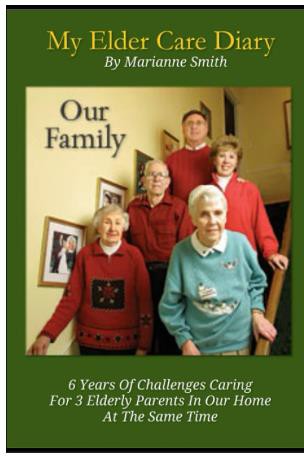 Click This Link:https://www.amazon.com/Elder-Care-Diary-Marianne- Smith/dp/B096LRYFD6/ref=sr_1_1?crid=377AH3WBAV6CD&keywords=my+elder+care+diar y&qid=1676827922&sprefix=my+elder+care+diary%2Caps%2C94&sr=8-1Also visit our EverAgeless website and blog https://everageless.comAnd check out all the informative videos on our Elder Care You Tube Channel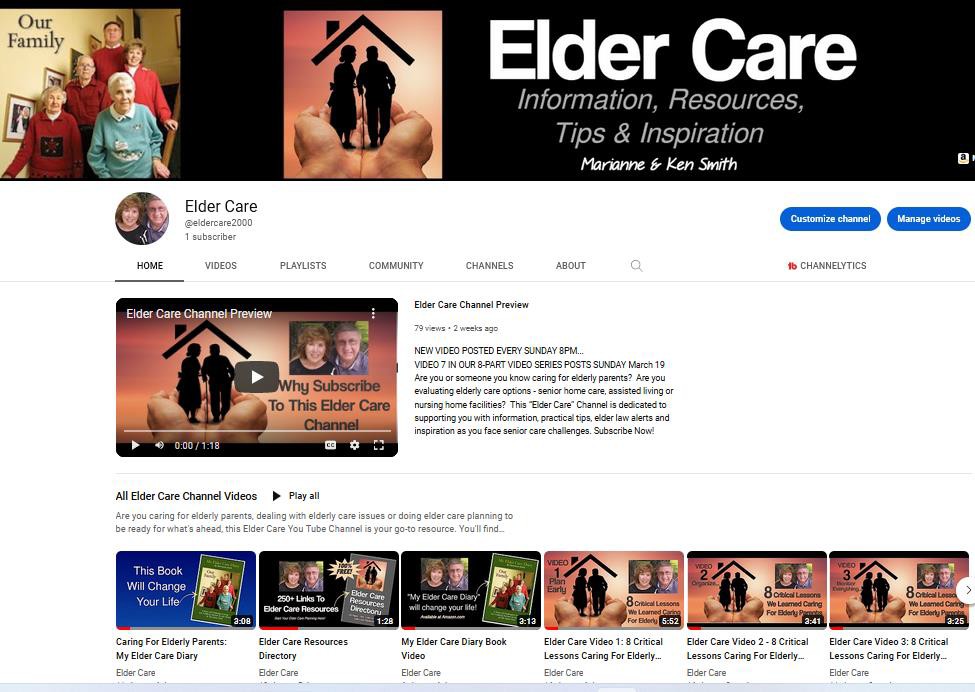 To go to the Elder Care You Tube Channel, Click on this link:Desktop computers and laptops:https://youtube.com/@eldercare2000Mobile Devices:https://m.youtube.com/eldercare2000